Nacht der Unternehmen: 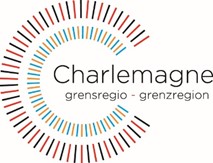 Uw kans om vakmensen voor uw bedrijf te vindenIhre Chance, Fachkräfte für Ihr Unternehmen zu findenOns bedrijf neemt deel aan de gemeenschappelijke stand tijdens de Nacht der UnternehmenUnser Unternehmen nimmt teil am Gemeinschaftsstand während der Nacht der UnternehmenWij melden ons tevens aan voor* / Wir melden uns auch an für*:* s.v.p. aankruisen wat van toepassing is / Bitte kreuzen Sie die entsprechende Aktivität an** beperkt aantal deelnemers / Begrenzte Anzahl TeilnehmerLet op / HinweisTijdens het evenement kunnen foto's en films gemaakt worden voor onze homepage, gedrukte media en social-media-kanalen. Bij deelname aan de gemeenschappelijke stand Charlemagne Grensregio tijdens de Nacht der Unternehmen geven personen die worden afgebeeld toestemming voor gratis publicatie zonder dat daarvoor een uitdrukkelijke verklaring nodig is. Indien de persoon in kwestie in een individueel geval niet akkoord gaat met publicatie dient deze ons hiervan onmiddellijk op de hoogte te stellen.Bei der Veranstaltung werden ggf. Foto- und Filmaufnahmen für unsere Homepage, Printmedien und Social-Media-Kanäle angefertigt. Mit der Teilnahme am Gemeinschaftsstand Charlemagne Grenzregion während der Nacht der Unternehmen erfolgt die Einwilligung der abgebildeten Personen zur unentgeltlichen Veröffentlichung und zwar ohne, dass es einer ausdrücklichen Erklärung bedarf. Sollte die betreffende Person im Einzelfall nicht mit der Veröffentlichung einverstanden sein, bitten wir um unmittelbare Mitteilung.Naam bedrijfName UnternehmenContactpersoonAnsprechpartnerMail contactpersoonMail AnsprechpartnerTelefoonnr. contactpersoonTelefonnr. AnsprechpartnerAdres bedrijfAdresse Unternehmen□Wand vacatures / Pinnwand Stellenangebot □Roll-up-Banner □Bustour